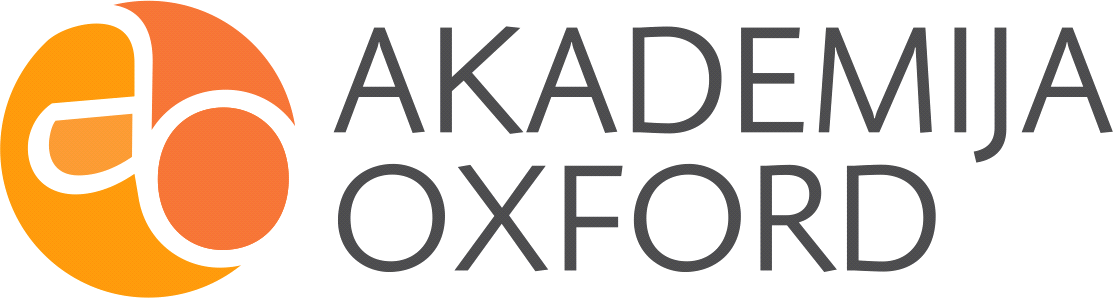 

SPISAK SUDSKIH TUMAČA ZA GRAD KNJAŽEVAC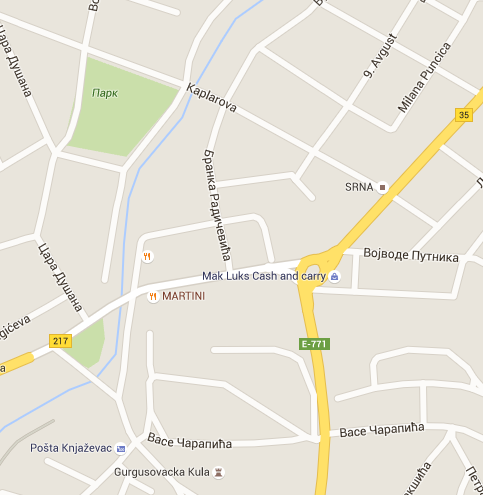 Sudski tumač za engleski jezik Knjaževac
Sudski tumač za hebrejski jezik Knjaževac
Sudski tumač za nemački jezik Knjaževac
Sudski tumač za persijski jezik Knjaževac
Sudski tumač za francuski jezik Knjaževac
Sudski tumač za hrvatski jezik Knjaževac
Sudski tumač za italijanski jezik Knjaževac
Sudski tumač za japanski jezik Knjaževac
Sudski tumač za ruski jezik Knjaževac
Sudski tumač za latinski jezik Knjaževac
Sudski tumač za norveški jezik Knjaževac
Sudski tumač za mađarski jezik Knjaževac
Sudski tumač za švedski jezik Knjaževac
Sudski tumač za makedonski jezik Knjaževac
Sudski tumač za španski jezik Knjaževac
Sudski tumač za pakistanski jezik Knjaževac
Sudski tumač za kineski jezik Knjaževac
Sudski tumač za znakovni jezik KnjaževacSudski tumač za bosanski jezik Knjaževac
Sudski tumač za poljski jezik Knjaževac
Sudski tumač za arapski jezik Knjaževac
Sudski tumač za portugalski jezik Knjaževac
Sudski tumač za albanski jezik Knjaževac
Sudski tumač za romski jezik Knjaževac
Sudski tumač za belgijski jezik Knjaževac
Sudski tumač za rumunski jezik Knjaževac
Sudski tumač za bugarski jezik Knjaževac
Sudski tumač za slovački jezik Knjaževac
Sudski tumač za češki jezik Knjaževac
Sudski tumač za slovenački jezik Knjaževac
Sudski tumač za danski jezik Knjaževac
Sudski tumač za turski jezik Knjaževac
Sudski tumač za finski jezik Knjaževac
Sudski tumač za ukrajinski jezik Knjaževac
Sudski tumač za grčki jezik Knjaževac
Sudski tumač za holandski jezik Knjaževac
Sudski tumač za korejski jezik Knjaževac
Sudski tumač za estonski jezik KnjaževacLokacijaul. Knjaza Miloša bb, 19350 KnjaževacInternetakademijaoxford.comTelefon069/4 – 5555 - 84Radnovreme8:00 AM – 4:00 PM
9:00 AM – 2:00 PM (Subotom)